Об утверждении комплексного плана противодействия идеологии терроризма по администрации сельского поселения Бишкураевский сельсовет муниципального района Илишевский район Республики Башкортостан на  2018 год  В целях реализации «Комплексного плана противодействия идеологии терроризма в Российской Федерации на 2013-2018 годы», утвержденного Президентом РФ 26.04.2013 № Пр-1069  ПОСТАНОВЛЯЮ:1. Утвердить прилагаемый комплексный план противодействия идеологии терроризма по администрации сельского поселения Бишкураевский сельсовет муниципального района Илишевский район Республики Башкортостан на  2018 год, согласно приложению №1.2. Постановление вступает в силу с момента подписания.3.  Контроль за исполнением настоящего постановления оставляю за собой.  Глава сельского поселения                                           З.А.ХадимуллинПриложение № 1 к постановлению Администрации сельского поселения Бишкураевский сельсовет от 13февраля 2018 г.  № 5Комплексный план противодействия идеологии терроризма по администрации сельского поселения  Бишкураевский сельсовет на  2018 годГлава сельского поселения Бишкураевский сельсовет         	З.А.ХадимуллинБашортостан РеспубликаҺымуниципаль районилеш районыбишурай ауыл советыауыл билӘмӘҺе хакимиӘтеБашортостан РеспубликаҺымуниципаль районилеш районыбишурай ауыл советыауыл билӘмӘҺе хакимиӘте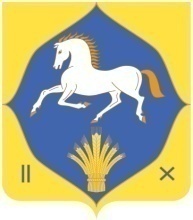 республика башкортостанмуниципальный районилишевский районадминистрация сельского поселениябишкураевский сельсовет452268, Бишкурай ауылыЛенин урамы, 69Тел. (34762) 47-1-48452268, Бишкурай ауылыЛенин урамы, 69Тел. (34762) 47-1-48452268, с. Бишкураевоул. Ленина, 69Тел. (34762) 47-1-48452268, с. Бишкураевоул. Ленина, 69Тел. (34762) 47-1-48452268, с. Бишкураевоул. Ленина, 69Тел. (34762) 47-1-48         КАРАР                                                                                       ПОСТАНОВЛЕНИЕ                      КАРАР                                                                                       ПОСТАНОВЛЕНИЕ                      КАРАР                                                                                       ПОСТАНОВЛЕНИЕ                      КАРАР                                                                                       ПОСТАНОВЛЕНИЕ                      КАРАР                                                                                       ПОСТАНОВЛЕНИЕ                      КАРАР                                                                                       ПОСТАНОВЛЕНИЕ                      КАРАР                                                                                       ПОСТАНОВЛЕНИЕ                      КАРАР                                                                                       ПОСТАНОВЛЕНИЕ                      КАРАР                                                                                       ПОСТАНОВЛЕНИЕ                      КАРАР                                                                                       ПОСТАНОВЛЕНИЕ                      КАРАР                                                                                       ПОСТАНОВЛЕНИЕ                      КАРАР                                                                                       ПОСТАНОВЛЕНИЕ                      КАРАР                                                                                       ПОСТАНОВЛЕНИЕ                      КАРАР                                                                                       ПОСТАНОВЛЕНИЕ                      КАРАР                                                                                       ПОСТАНОВЛЕНИЕ                      КАРАР                                                                                       ПОСТАНОВЛЕНИЕ             «13»февраль2018 й.№05«13»февраля2018 г.№п/пмероприятияисполнителисроки1Продолжить с участием старост села, представителей религиозных организаций, работников культуры  практику проведения культурно-просветительских и воспитательных мероприятий в общеобразовательных учреждениях по привитию молодежи идей межнациональной и межрелигиозной толерантностикульторганизаторы СДК, библиотекарь, директор МБОУ СОШ им.М.Гареева с. Бишкураево,  Администрация сельсоветав течение года2В целях поддержания национальных и религиозных традиций населения села на постоянной основе организовывать и проводить культурно-просветительские мероприятия, направленные на гармонизацию межнациональных отношений (фестивалей, спектаклей);культорганизаторы СДК специалист по делам молодежи сельсоветаежемесячно3Обеспечить использование средств наружной рекламы в местах массового пребывания людей, для информационно-пропагандистского воздействия целях предупреждения распространения идеологии терроризмаАдминистрация сельсоветамай4Проводить выставки, круглые столы, семинары по теме «Укрепление международного сотрудничества как важный фактор противодействия терроризмуМБОУ СОШ им.М.Гареева с. Бишкураево,  специалист по делам молодежи сельсоветаежеквартально5Уточнение перечня заброшенных, бесхозных домов, расположенных на территории сельского поселения. Своевременное информирование правоохранительных органов о фактах нахождения (проживания) на указанных объектах подозрительных лиц, предметов и вещей.Администрация сельсоветаежеквартально6обеспечить подготовку и размещение на официальном сайте сельского поселения  информации антитеррористического содержания.Администрация сельсоветамарт